Demonstartion of Pojectile Motion  to find the range of flights at different angles :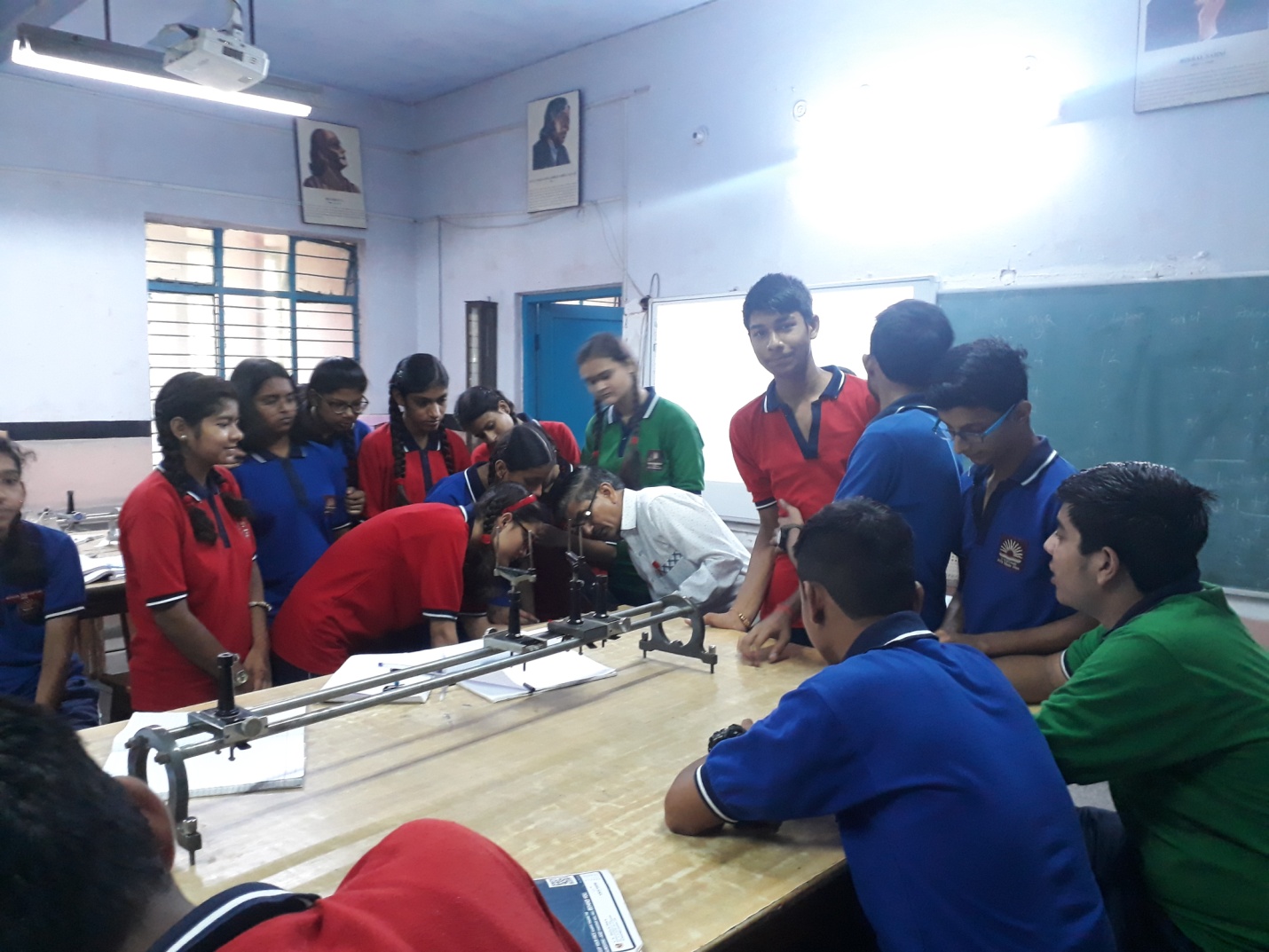 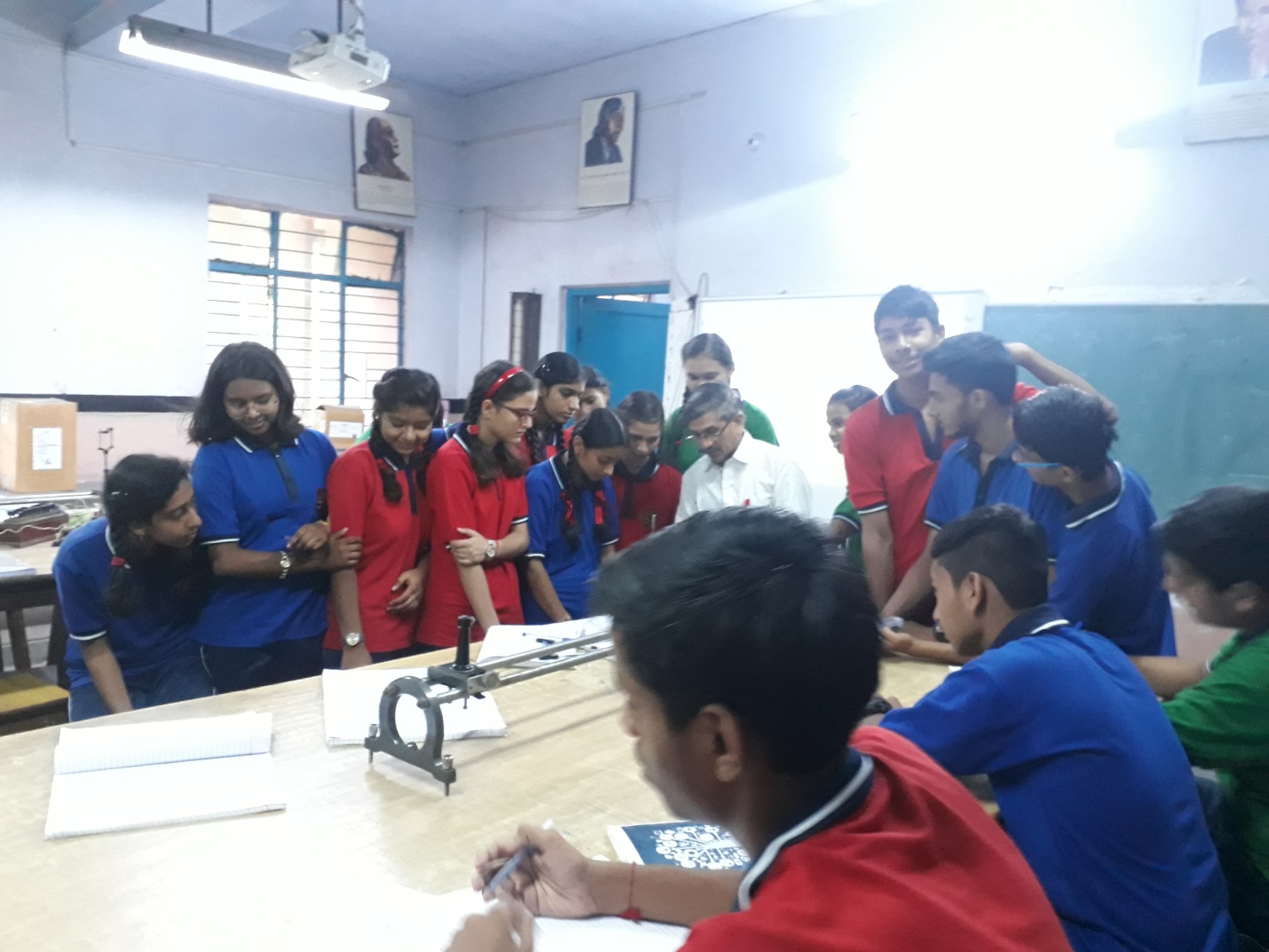 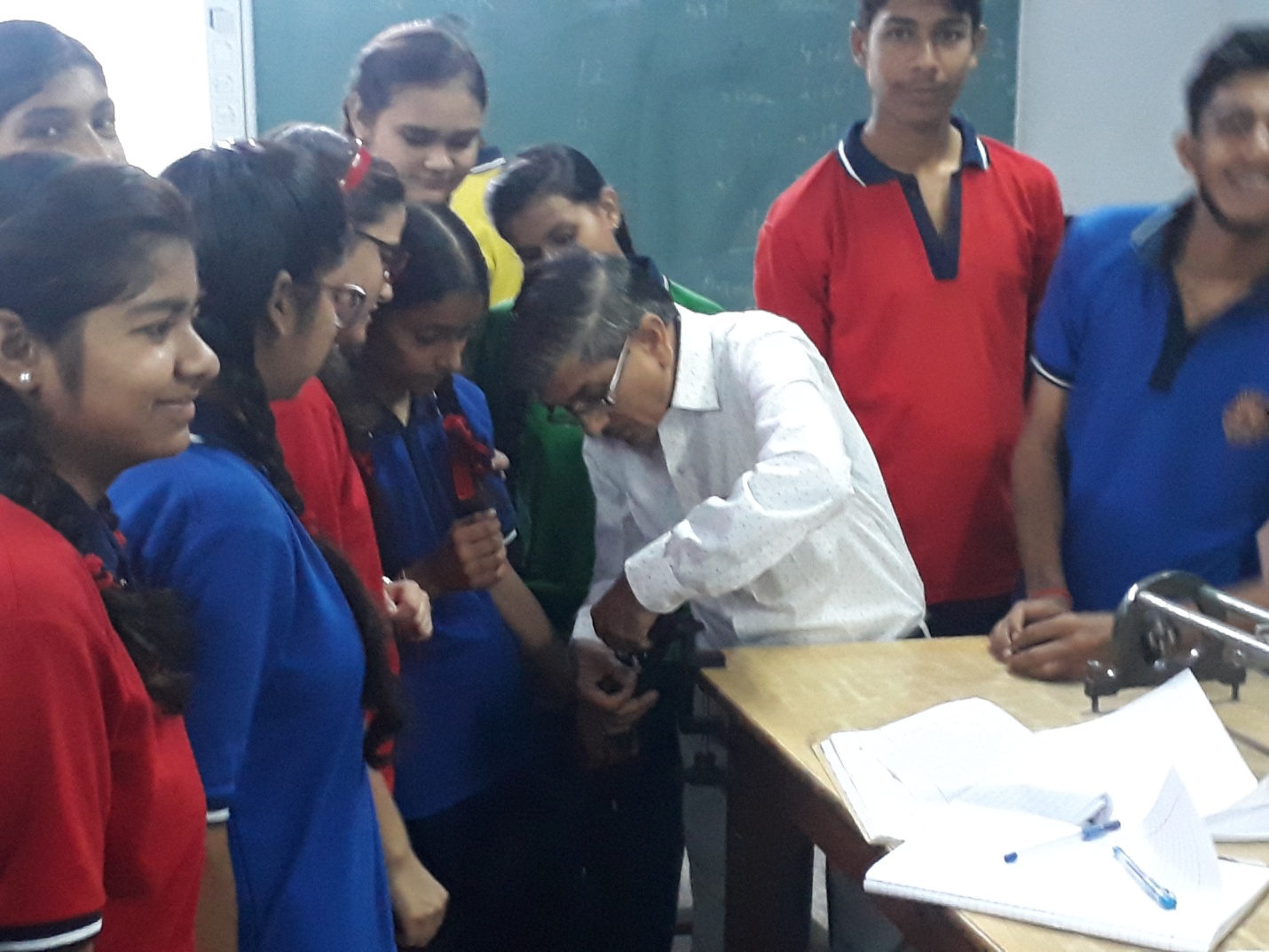 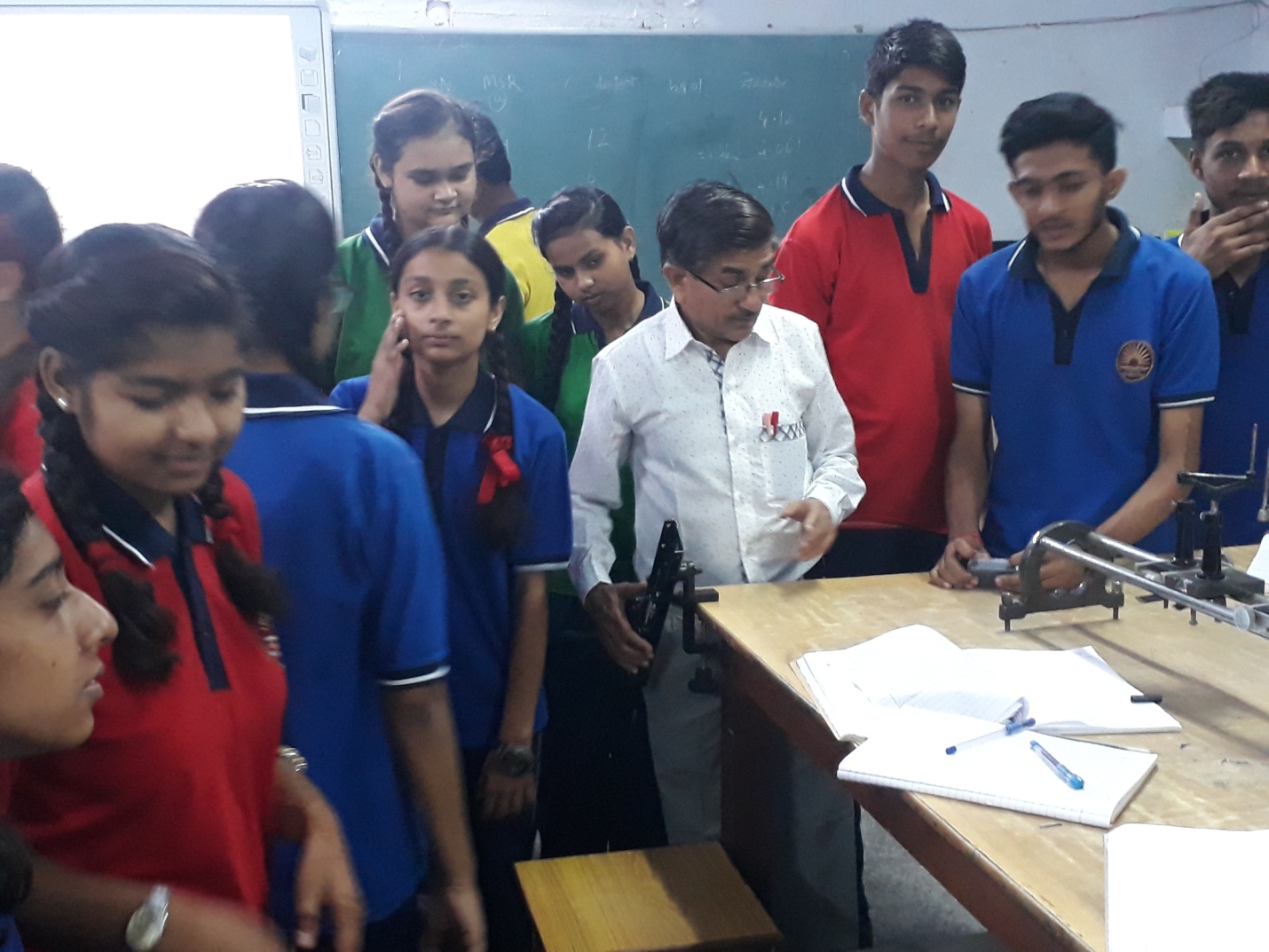 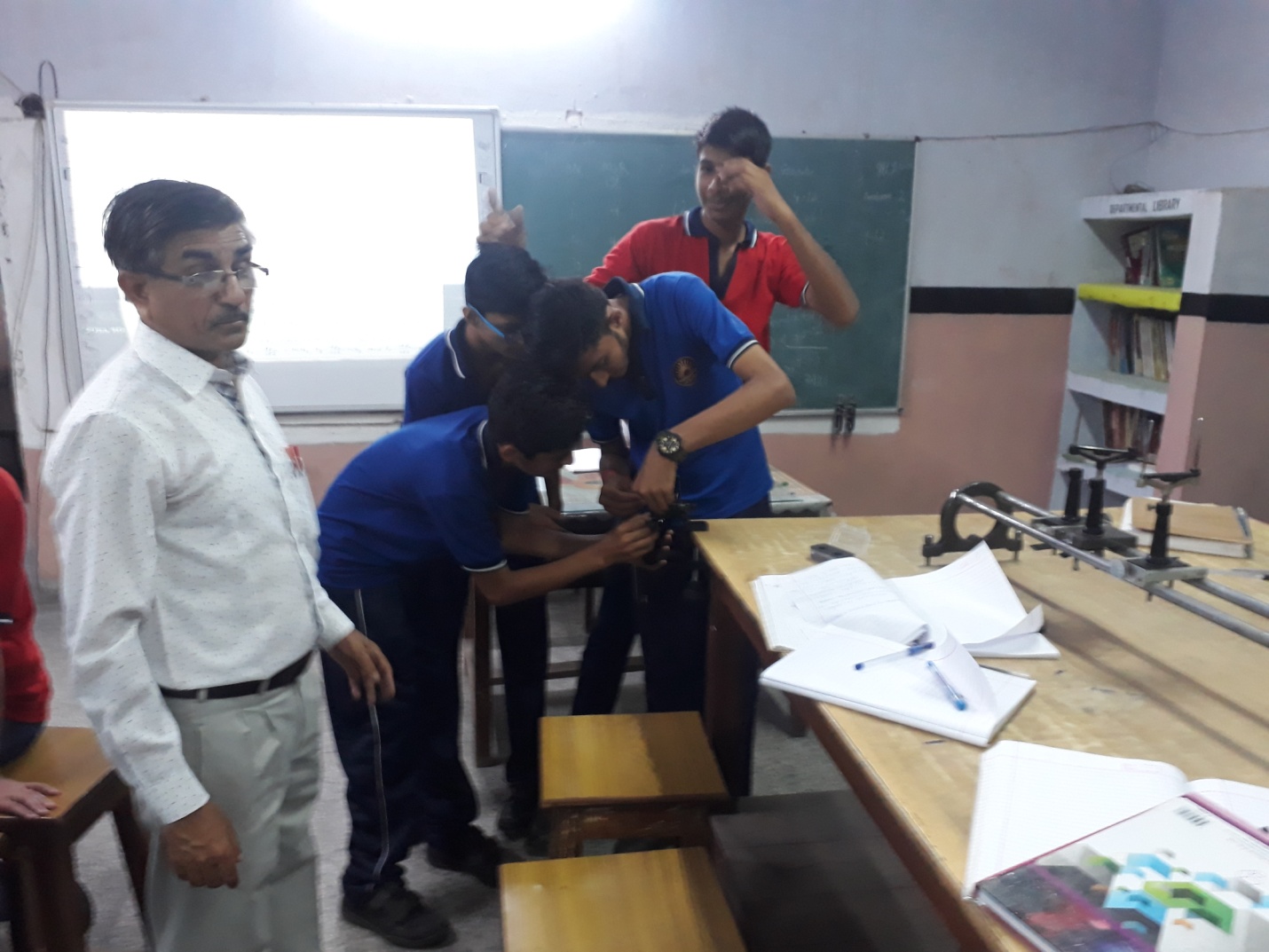 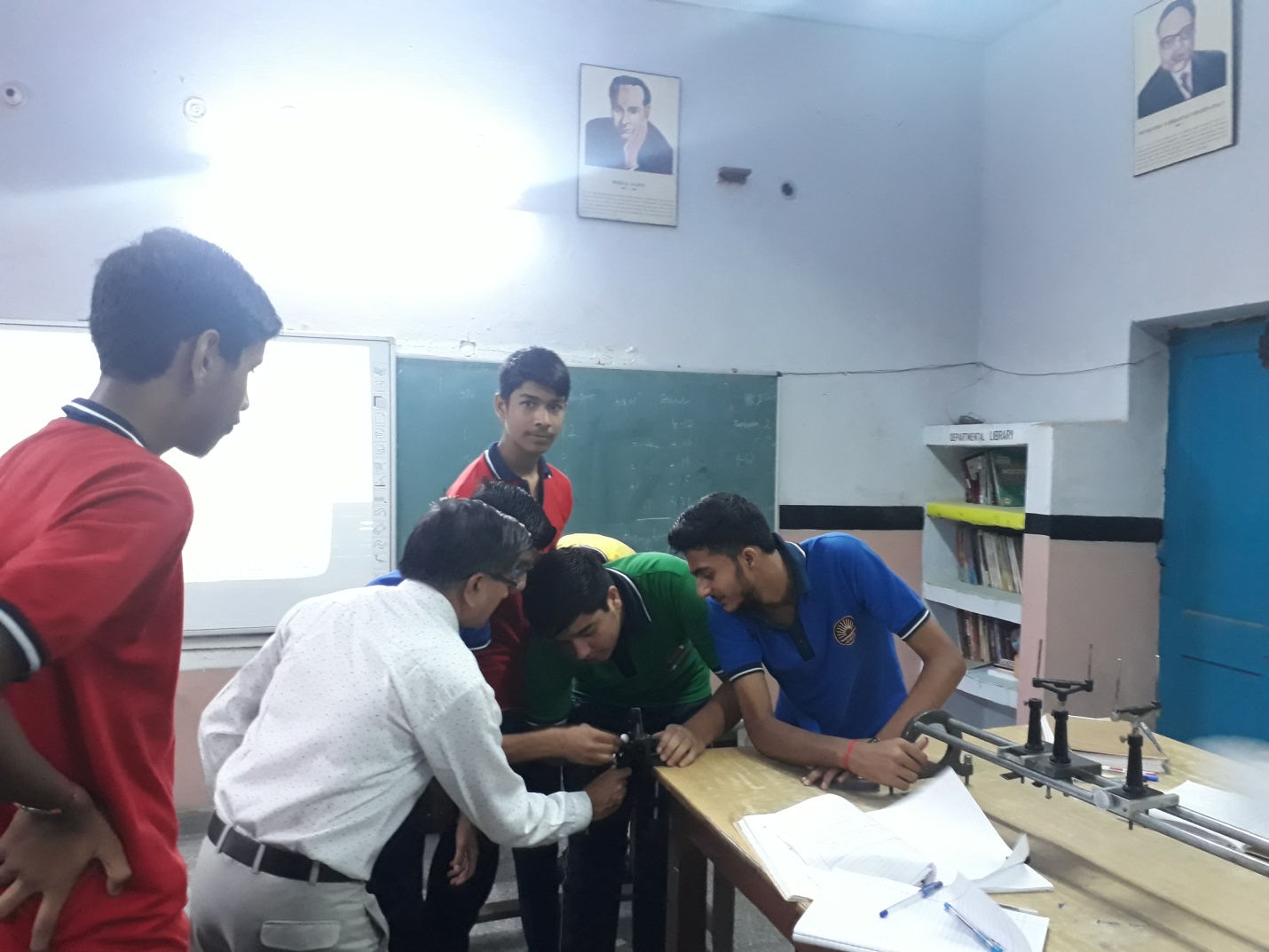 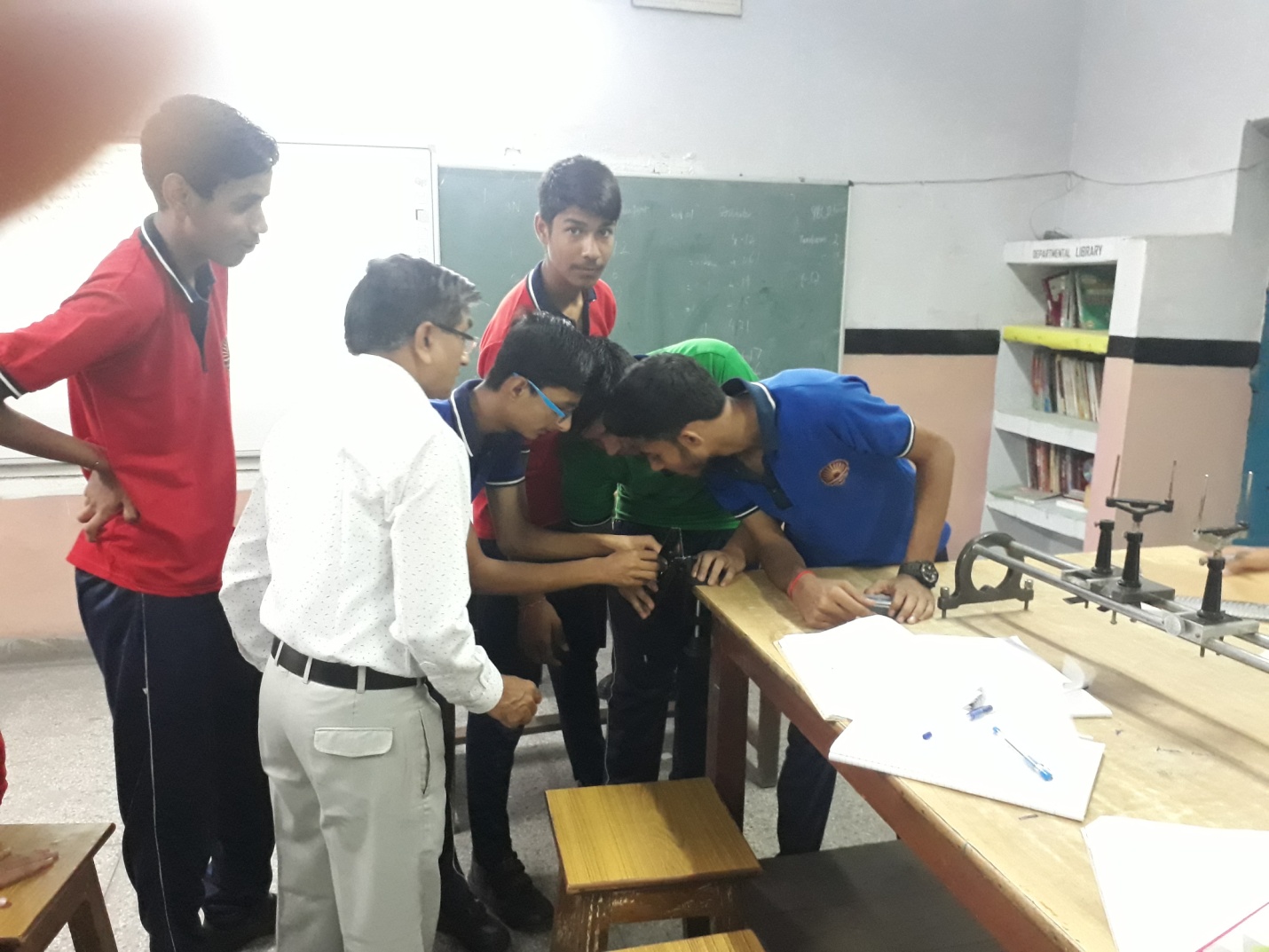 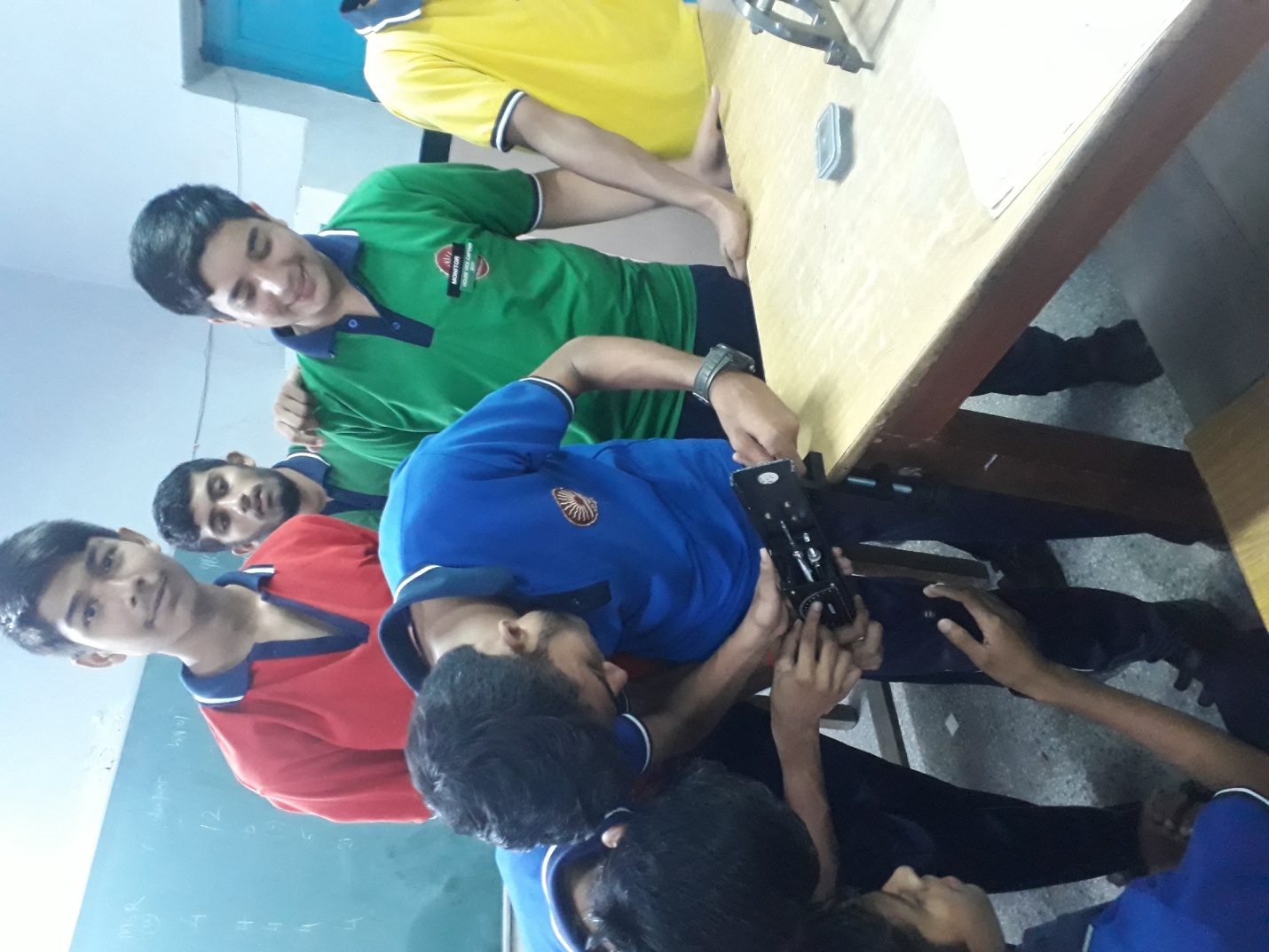 Demonstartion of Pascal Law  :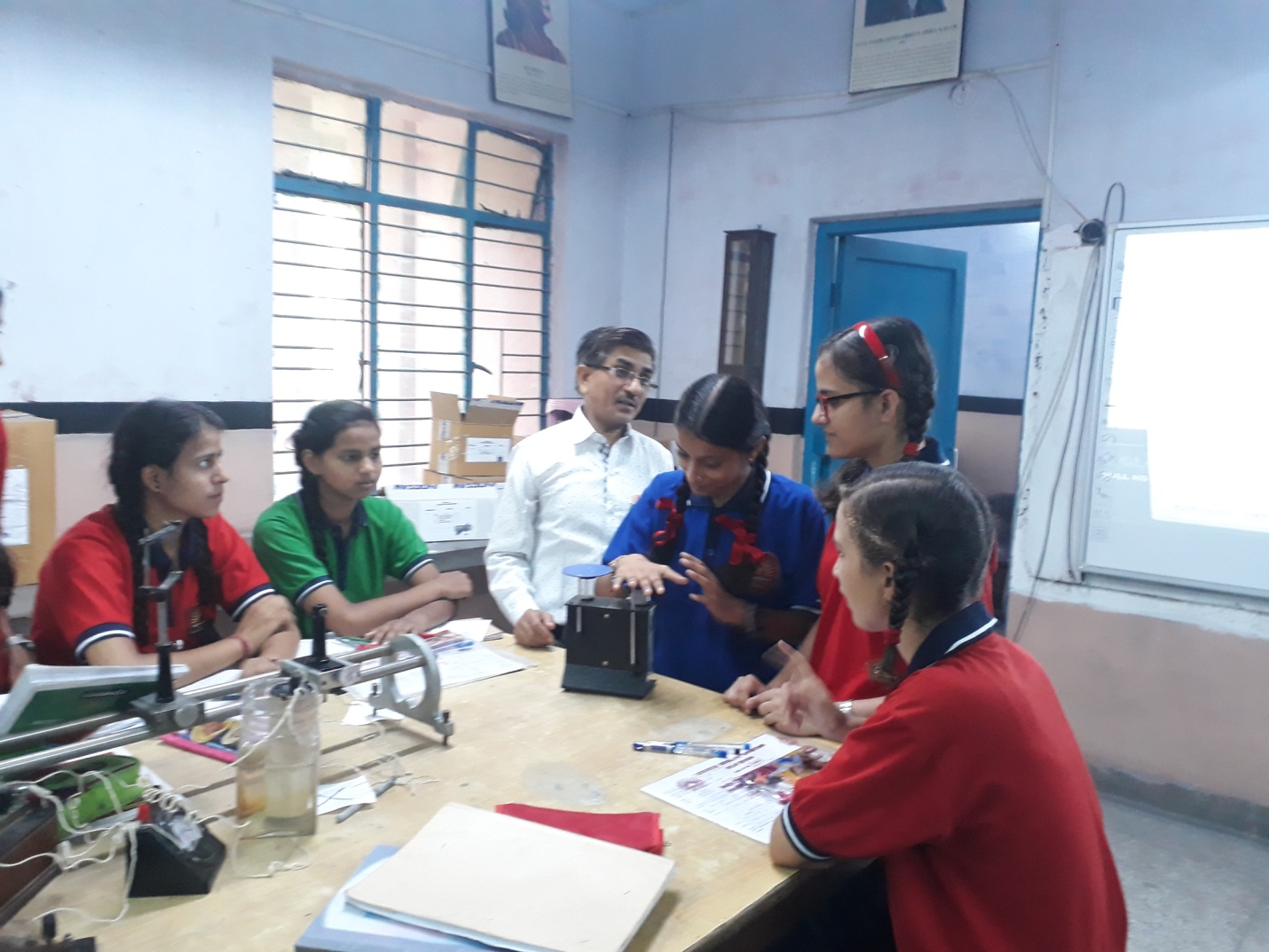 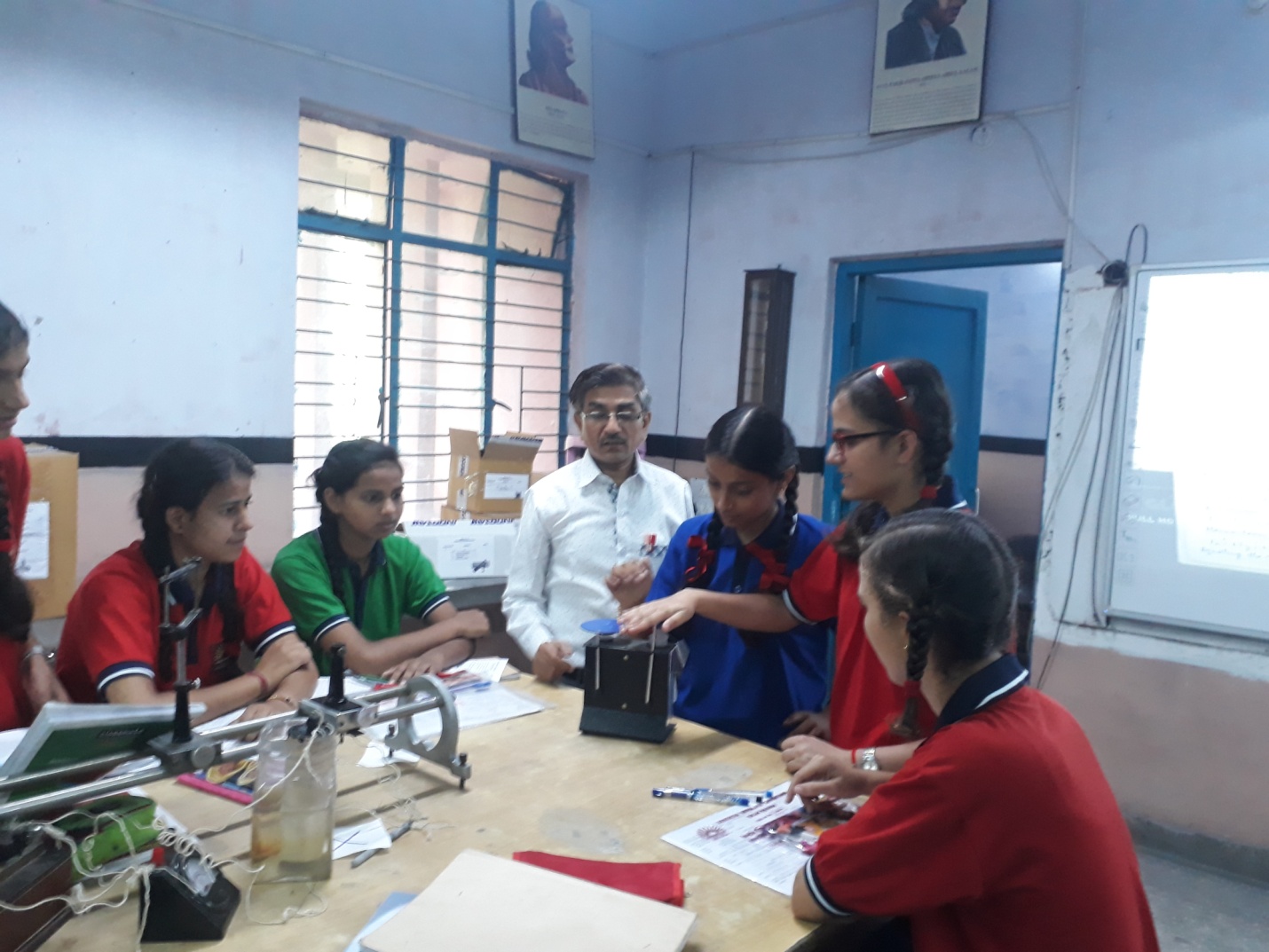 Demonstration of Ring Launcher to explain concept of Eddy Currents :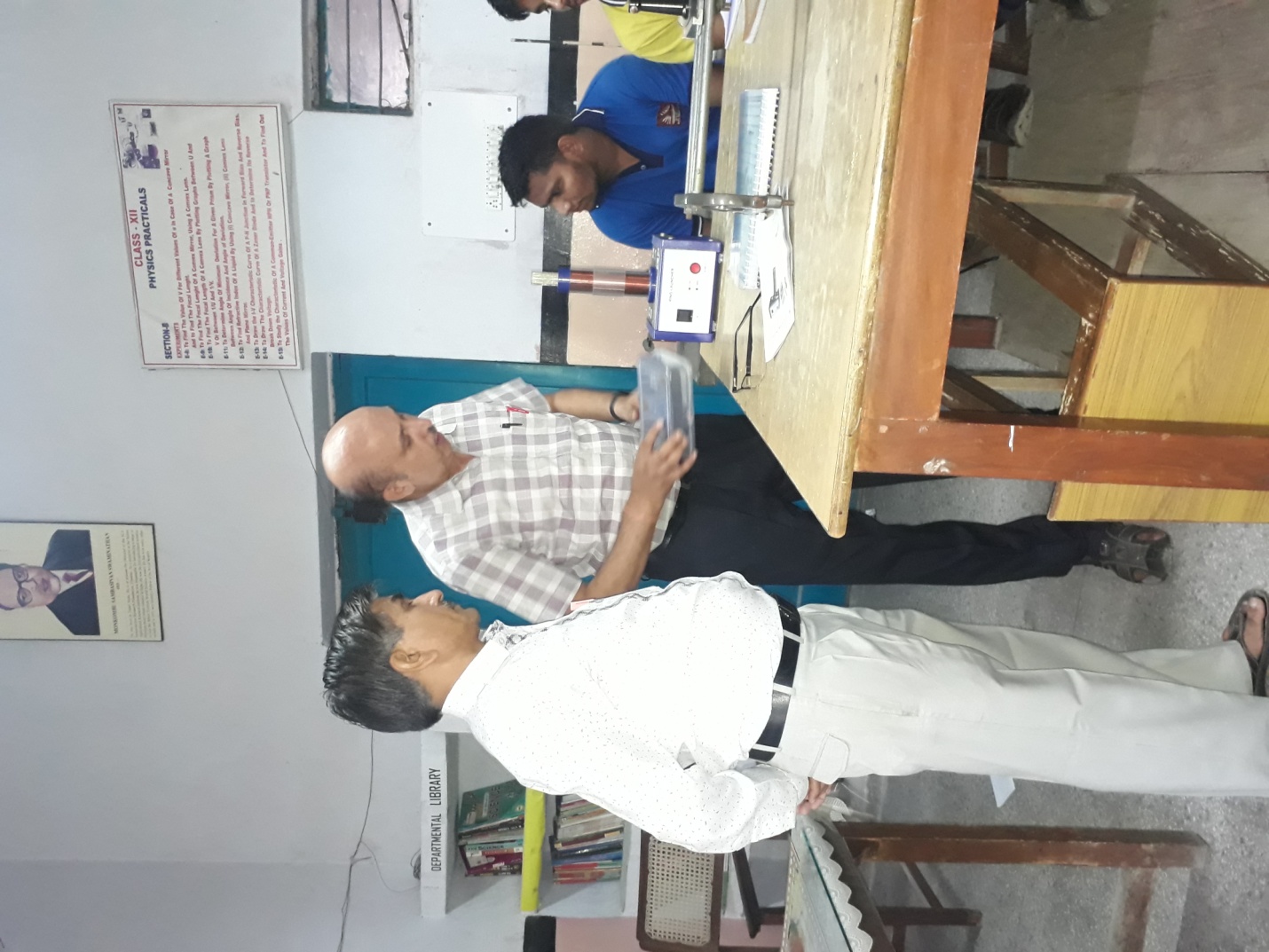 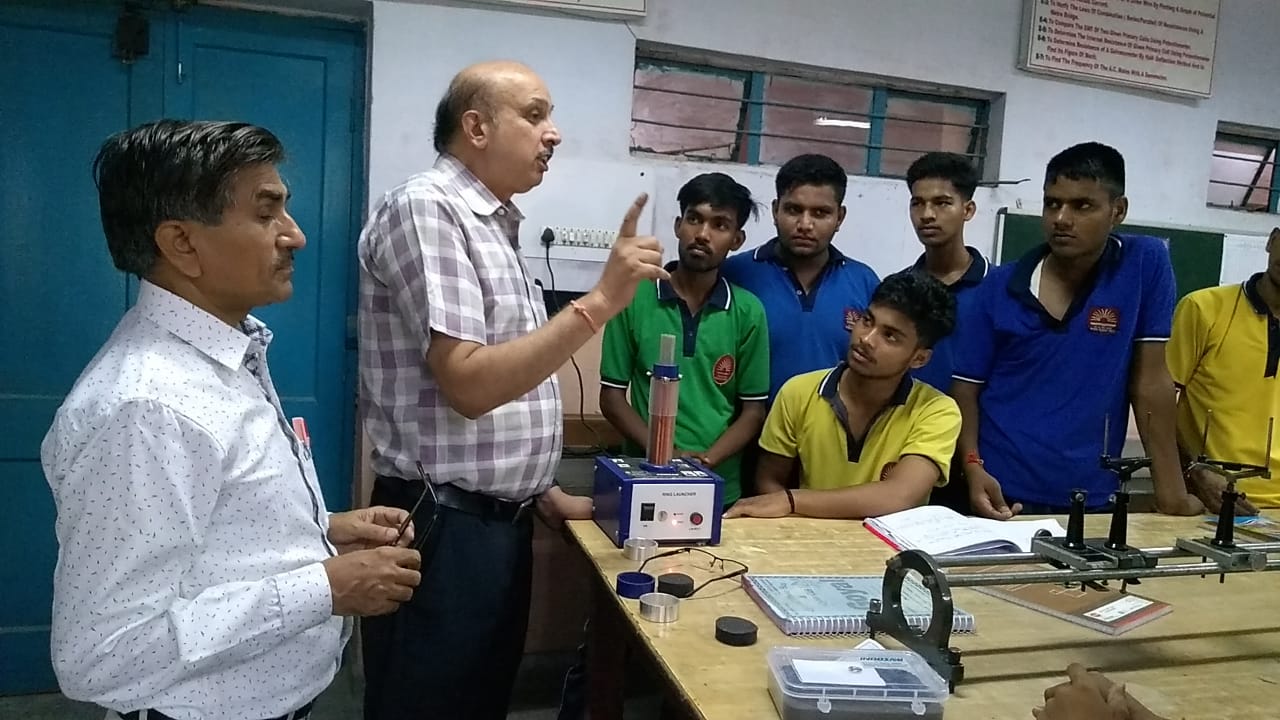 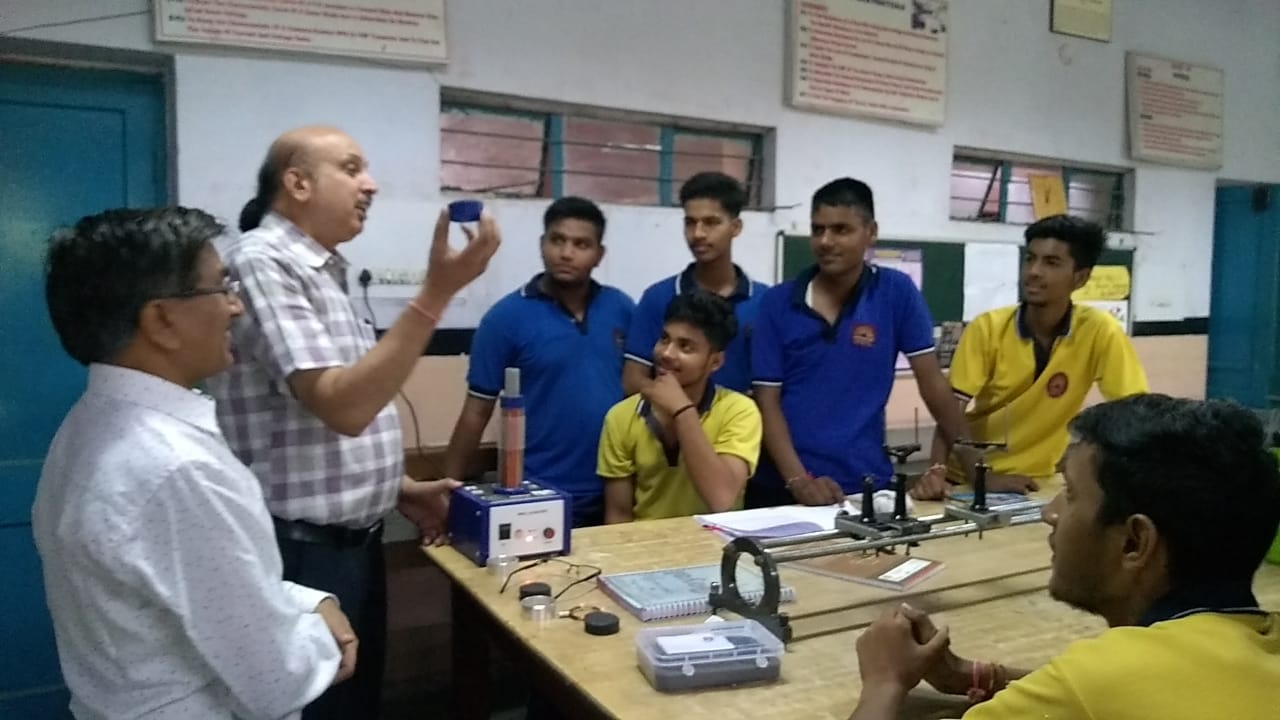 